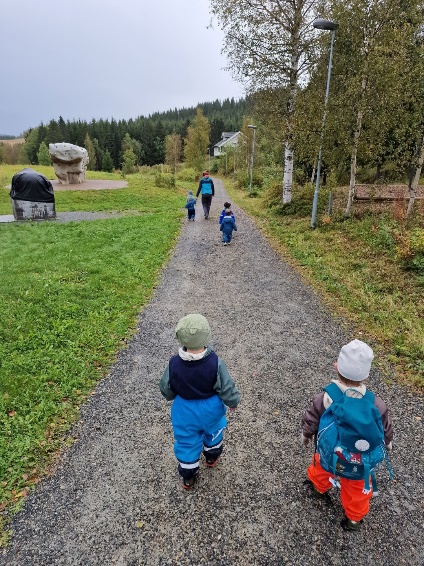 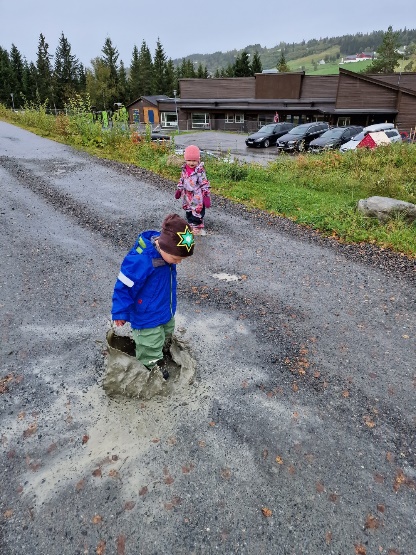 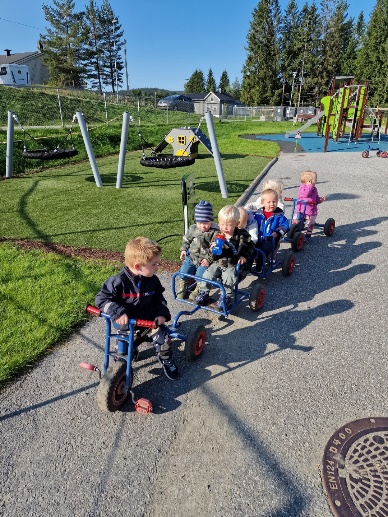 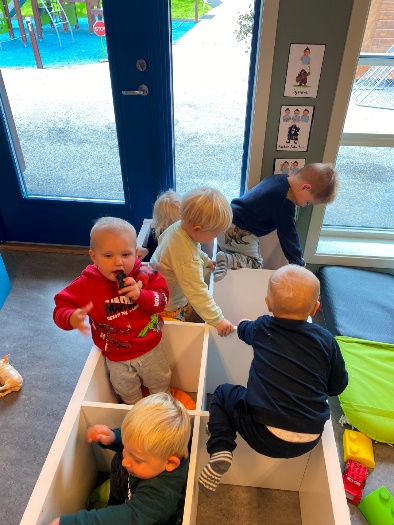 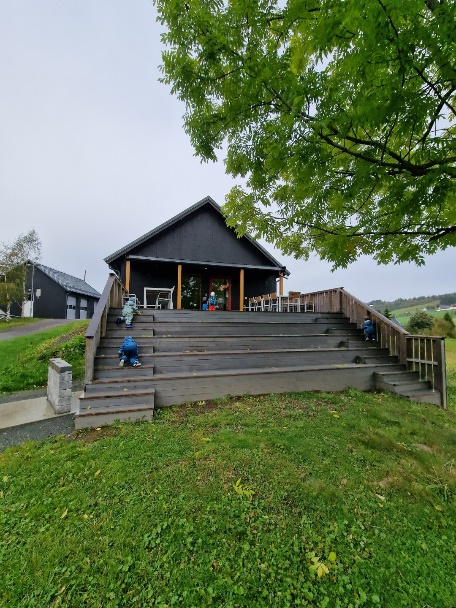 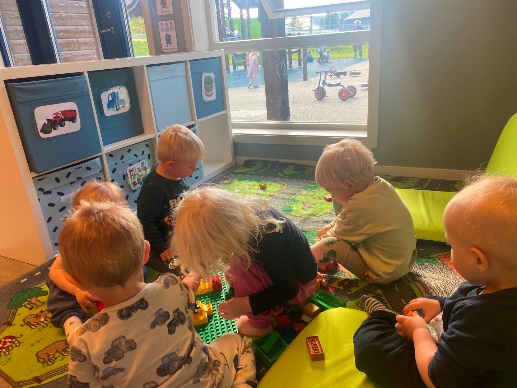 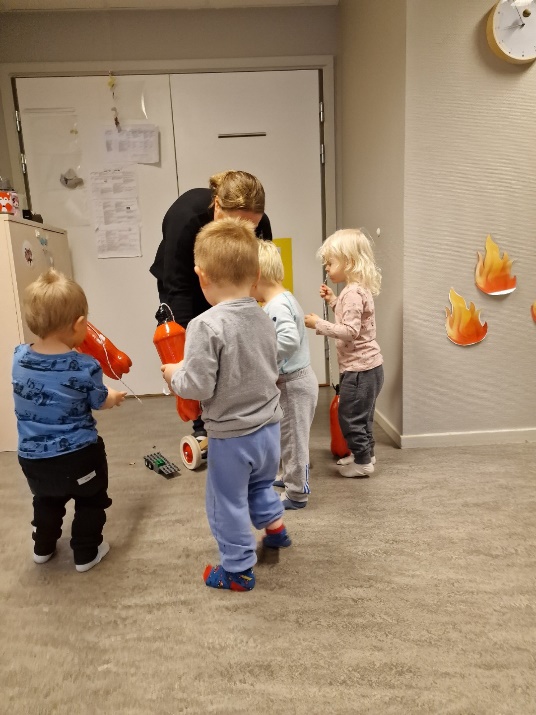 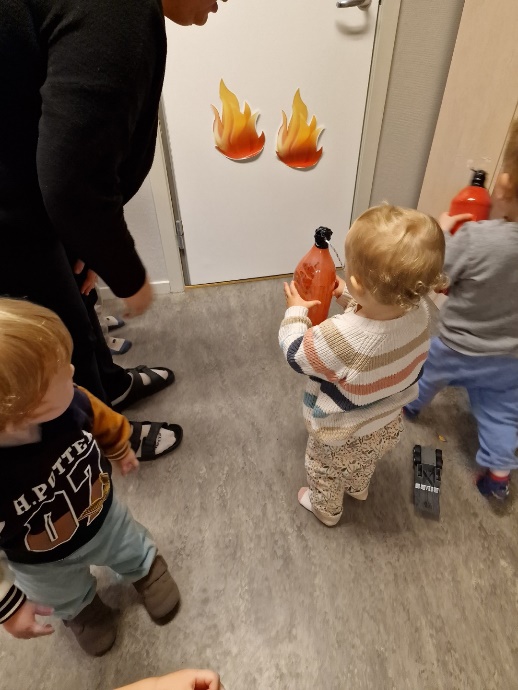 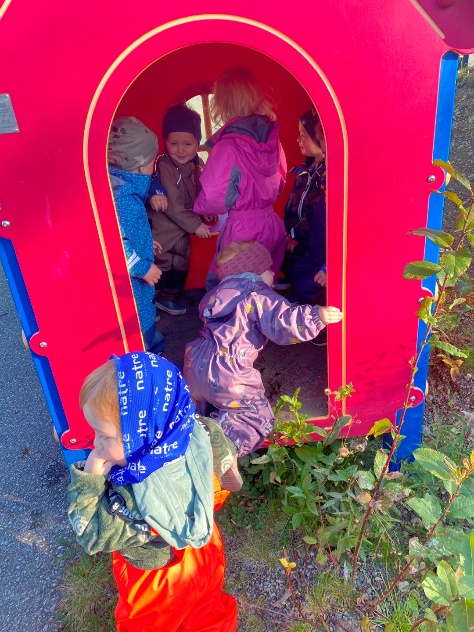 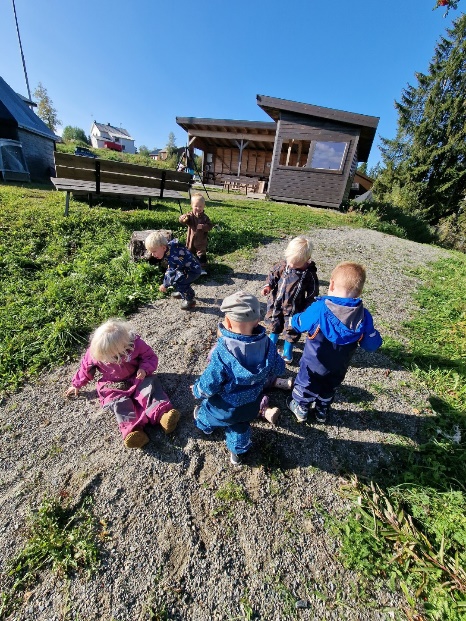 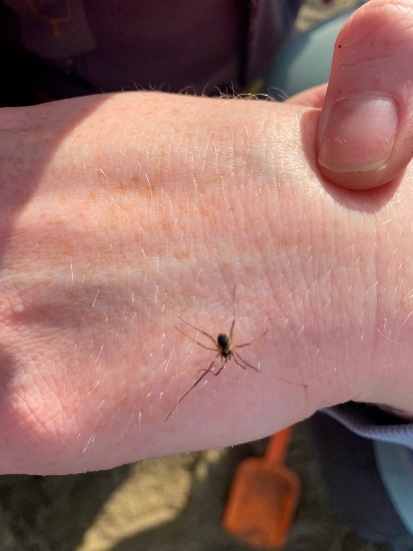 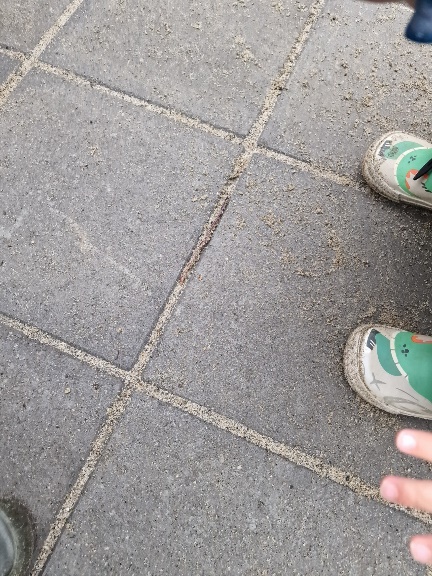 Kommunikasjon, språk og tekst:Oppleve glede og spenning ved høytlesning, eventyr, fortelling, sang og samtaleKropp, bevegelse, mat og helse:Opplever trivsel, glede og mestring ved allsidige bevegelseserfaringer, inne og ute, året rundtKunst, kultur og kreativitet:Ta i bruk fantasi, kreativ tenkning og skapergledeNatur, miljø og teknologi:Barna får erfaringer med å være ute i all slags værAntall, rom og form:Barna erfarer størrelser i sine omgivelserEtikk, religion og filosofi:Barnehagen skal legge til rette for gode møteplasser i barnehagehverdagen hvor barna kan dele følelser, fokus og intensjoner.Nærmiljø og samfunn:Barna blir kjent i og rundt barnehagen